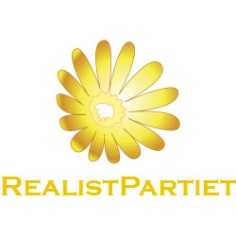 MOTIONTill kommunfullmäktige / UtbildningsnämndenInförande av Trygghetsvärdar på kommunens skolor Samhällsklimatet har hårdnat väsentligt och skolor är på inget sätt undantagna. Tryggheten för både elever och lärare är en central fråga för en bra skola. Arbetet med att förhindra våld, hot och mobbing behöver stärkas ytterligare. Liksom arbetet med att identifiera och förhindra nyrekrytering till gängkriminalitet på våra skolor. Införandet av trygghetsvärdar är ett bra och viktigt trygghetskomplement till det som redan görs. Trygghetsvärdens uppgift skall vara att i nära samarbete med skolledning, lärare och fritidspersonal arbeta förebyggande och minska hot, våld och mobbing. Den här motionen handlar om att öka tryggheten på våra skolor. Givetvis bidrar ökad trygghet till bättre skolresultat men huvudfokus för motionen ligger i ökandet av både den upplevda och den faktiska tryggheten. Vi överlåter till utbildningskontoret att utreda behovet av antalet trygghetsvärdar och vilka skolor det kan införas på. 
Kommunfullmäktige
Fullmäktige ska bevilja motionen och ge berörda enheter i uppdrag att räkna på kostnad och utforma projektet  
. Södertälje den 25/5–2021Sign: ______________________NamnförtydligandeSimon Isso 
Realistpartiet 
Motion framtagen tillsammans med Harri Salminen (RP) 